«Весеннее настроение»Сценарий праздникаНохрина И.В, воспитатель 1 младшей группыЗадачи:Формировать у детей навык наблюдательности.Развивать мелкую моторику, аккуратность.Создать доброжелательную атмосферу в группе.Ход праздникаДети под музыку входят в зал и садятся на стульчики. Песенка «Весна».ВоспитательСмотрите, как красиво в нашем зале! Как в настоящем лесу! Слышите, как поют птички? Фонограмма голосов птиц.Изменился милый лес, Много стало в нем чудес. Почему светло и чисто Блещет солнышко с небес? Почему зелёный листик Вверх стремится там и тут?Почему на ветках птички Звонко песенку поют?Почему в лесу зверятам Стало нынче не до сна? Потому что к нам, ребята,В гости вновь пришла весна!Весной прилетают птички, расцветают подснежники и распускаются листочки на деревьях.Вылетает воробей. Чик-чирик, чик-чирик, Воробьишко озорник!Солнцу теплому так рад! Я приветствую ребят!Воспитатель:Воробьишко, наш дружок, Вышел прыгать на лужок. И о чем же он поёт?Поиграть с собой зовёт!Воробей предлагает детям стать воробушками, показать, как они прыгают, как собирают зёрнышки, как чирикают и машут крыльями.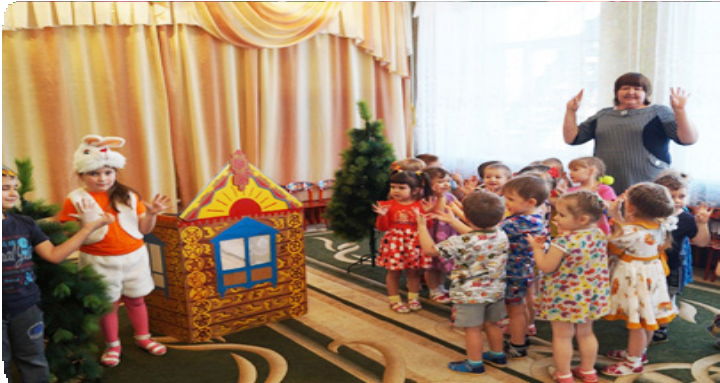 Игра «Воробушки и автомобиль»Воспитатель:Молодцы, воробушки! Все спрятались в гнездышки. Продолжаем гулять по весеннему лесу. Видите домик на полянке? Кто там живёт?Из-за домика выбегает зайкаЗайка:Зиму всю я жил в лесу, Боялся встретить там лесу И волка, что зубами щёлк.Для зайцев очень страшен волк! Давно морковку я не ел,А с вами рядом осмелел! Давайте, дорогие крошки, Сыграем в ладушки – ладошки.Воробей:(поворачивается к домику) Солнышко яркое, Солнышко жаркое, Выйди, солнышко, скорей Будет детям веселей!Игра «Ладушки – ладошки»Из-за домика появляется солнышко на шесте. Зайка и воробей хлопают в ла доши, пробуждая детей к подражанию.Игра «Солнышко и дождик»Зайка:(закрывает солнышко картонной тучкой)Тучка солнышко закрыла, Землю дождиком умыла!Воробей:Дождик, дождик, полно лить, Малых деточек мочить!Дети прячутся под зонтом, который держит воробей.Дети выходят из-под зонта. Игра повторяется несколько раз.Воспитатель:Чтобы солнышко больше не пряталось, а согревало нас, давайте его нарисуем. Ватман с нарисованным внутри кругом это солнышко. Дети, макая, пальчики в краску рисуют лучики. Солнышко прикрепляют на мольберт. Молодцы, хорошо постарались! Не пожалели ярких красок! Воробей:(вносит букет искусственных цветов)А я для вас первые цветы собрал (раздаёт цветы) Солнце свети веселей –Выходи плясать скорей!Дети исполняют танец с цветами. Зайка (собирает цветы в один букет): Мы соберём и сложим все цветки, Они так ароматны и легки!Воробей:И получится прекрасный букет – Миру весеннему привет!Воспитатель расстилает на полу красную и синюю дорожки и раздает детям цветочки синие и красные.Воспитатель:Посмотрите, какие прекрасные дорожки. Каким они цветом? Выходите на луг погулять и с цветами поиграть. Положим цветочек на дорожку. Синий цветок – на синюю дорожку, красный цветок на красную дорожку.Воробей:Солнце светит ярко, яркоИ везде цветут цветы Небывалой красоты!Проводится игра: «Кто больше соберёт цветов в букет».Зайка:А у меня вот что есть! (показывает зонт с ленточками) Это карусель. Что бы было веселей,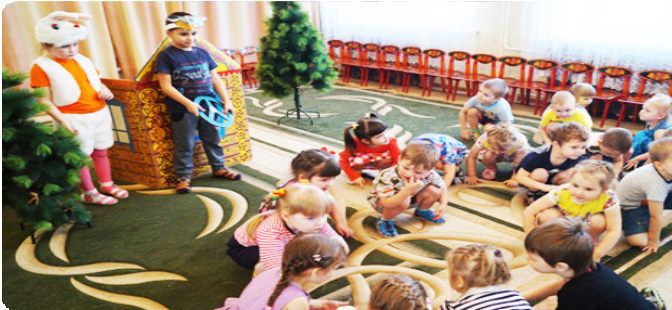 Мы устроим карусель! Раз, два, три, четыре, пять! Можем мы игру начать.Проводится игра «Карусель»Воробей:Славно мы повеселились, Поиграли, пошутили.Зайка:А теперь пришла пора Расставаться детвора! Воспитатель:Хорошо повеселились в весеннем лесу. И нам пора возвращаться в группу.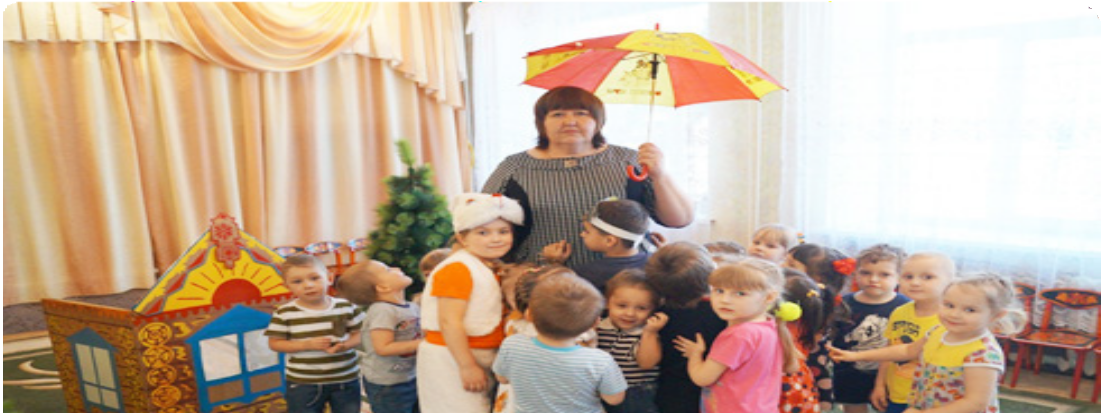 